Автоматический регулятор уровня проводящей жидкости С61F-GP, контактный!!!  При работе с регулятором неукоснительно соблюдайте правила электробезопасности и правила проводки и защиты электрических цепей и потребителей электроэнергии.!!!  На контактах регулятора и внутри его корпуса может присутствовать опасное для жизни напряжение электрического тока. Установка и обслуживание регулятора должны производиться только квалифицированными техническими специалистами.*** Перед установкой и эксплуатацией регулятора тщательно изучите данную инструкцию, а также прочие сопроводительные документы.Функция: автоматическое поддержание заданного уровня проводящей жидкости (водопроводная вода разной степени жесткости, техническая и поливная вода, морская вода, сточные воды, дождевая вода в открытой емкости, и т.п.). Принцип действия: к регулятору уровня С61F-GP подключаются погружные контрольные электроды, на которые через выводы регулятора подается небольшое переменное напряжение (примерно 8 Вольт, 50 Гц) относительно общего заземленного электрода и емкости с жидкостью (если она выполнена из проводящего материала и заземлена). Если электроды погружены в жидкость, то между ними протекает электрический ток малой величины (порядка 1 мА), который регистрируется электронной схемой, управляющей контактами выходного реле. Выходное реле, в свою очередь, включает и выключает наливной (или сливной) насос таким образом, чтобы уровень жидкости находился в установленных пределах.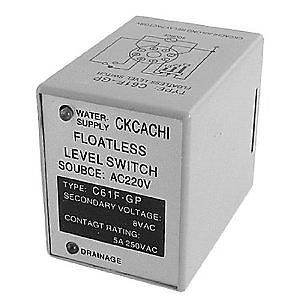  ----  Технические характеристики регулятора уровня С61F-GP ---- Режимы работы: управление насосом наполнения или насосом слива жидкостиТип: контактный (без поплавка), трех-электродныйЧувствительный элемент: система из трех электродов, погруженных в жидкостьНапряжение питания: 220 Вольт (185-245 Вольт), 47-63 ГцНапряжение между погружными электродами: 8 Вольт, 50 ГцСопротивление срабатывания (между погружными электродами), не более: 4 кОмСопротивление отпускания (между погружными электродами), не более: 15 кОм Рабочие токи между электродами: 1 мА (приблизительно)Время срабатывания/отпускания, не более: 80 мс/160 мсМаксимальный ток контактов выходного реле: не более 5А, 250 VAC *** При работе регулятора на индуктивную нагрузку (L/R не более 7 мс) максимальный ток через контакты реле не должен превышать 1А (28 VDC или 220 VAC)Гарантированное число срабатываний реле при номинальной нагрузке на контакты, не менее: 100’000 разПотребляемая мощность, не более: 3,2 ВАИндикация режима работы: два светодиода на лицевой панели Габариты регулятора: передняя панель 50х40 мм, глубина 72 мм без контактной колодки, 91 мм с колодкойДлина кабеля: до 1 км при использовании кабеля 3х0,75 кв. ммРабочая температура в зоне установки регулятора: от минус 10С до +55СВлажность: до 85% RH, без образования конденсата и падения капель водыСопротивление изоляции,*** не менее:  100 МОм (при испытательном напряжении 500 Вольт постоянного напряжения) Диэлектрическая прочность,*** не менее: 1500 Вольт, 50/60 Гц в течение 1 минуты*** Измеряется между вводами электропитания и любым другим выводом регулятораТемпература складского хранения: от минус 20С до +60СМонтаж: на Din-рейку через октальную (8 гнезд) колодку типа PF083A-E, PF085Индикаторы (на лицевой панели регулятора)Светодиод WATER SUPPLY: указывает на то, что происходит наполнение емкостиСветодиод DRAINAGE: указывает на то, что из емкости происходит слив (забор) жидкости из емкостиНазначение выводов регулятора (показано также на корпусе регулятора)- Вывод 1:   заземление, он же погружной контакт E3 (верхний); должен быть соединен с шиной заземления - Выводы 2 и 7: электропитание регулятора (220 Вольт, 50 Гц)- Вывод 3: погружной контакт E1 (верхний)- Вывод 4: погружной контакт E2 (средний)- Вывод 5: нормально замкнутый контакт выходного реле- Вывод 6: нормально разомкнутый контакт выходного реле- Вывод 8: средний (общий) контакт выходного релеРежимы работы регулятораРегулятор уровня С61F-GP может работать в одном из двух режимов: наполнение контролируемой емкости (управление насосом подачи жидкости в емкость) и слив жидкости (управление насосом забора жидкости из емкости).Примеры схем подключения в режимах (рисунок ниже)наполнение емкости жидкостью (A. Water supply connections example) слив жидкости из емкости (B. Water drainage connections example)*Схемы показаны в состоянии выполнения соответствующей операции (насосы включены)**Нумерация и расположение контактов на схеме соответствуют нумерации и расположению контактов установочной колодки типа PF083A-E или PF085***Схемы подключения имеют только одно отличие: в режиме наполнения контактор насоса наполнения (Supply Pump Contactor) подключен к выводу 6 регулятора, а в режиме слива жидкости контактор насоса слива (Drainage Pump Contactor) подключен к выводу 5.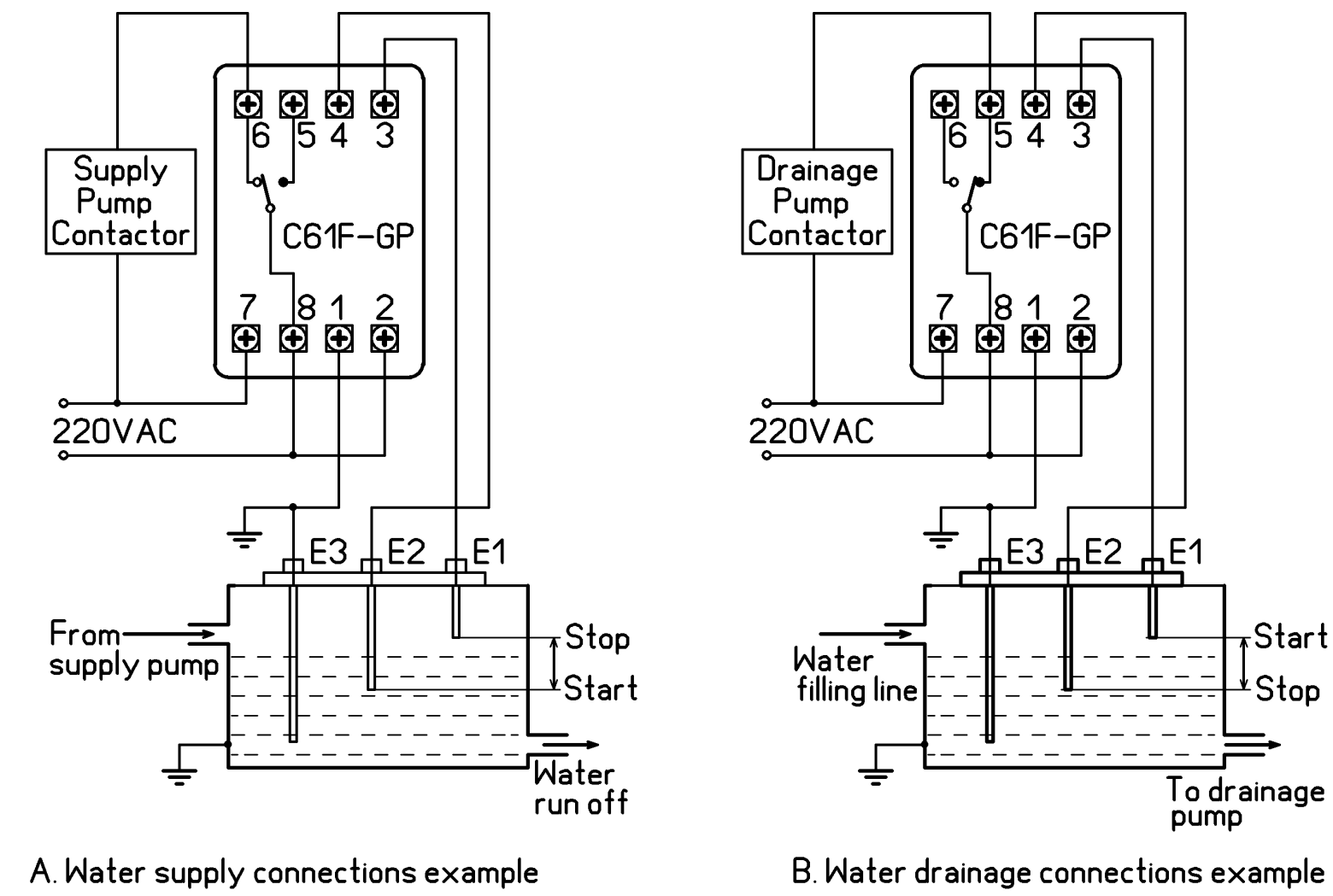 - В режиме наполнения насос наполнения включается при опускании уровня контролируемой жидкости ниже уровня установки электрода Е2, и выключается при достижении уровнем жидкости уровня установки электрода Е1.- В режиме слива насос слива включается при достижении уровнем жидкости уровня электрода Е1, и выключается при опускании уровня контролируемой жидкости ниже уровня установки электрода Е2.Рекомендации по выбору и установке контрольных электродов- Контрольные электроды Е1, Е2 и Е3 следует устанавливать вертикально для уменьшения вероятности их загрязнения- Следует предусмотреть меры по предотвращению касания электродами Е1, Е2 и Е3 друг друга, а также стенок емкости и прочих элементов конструкции- Материал электродов – нержавеющая сталь для контроля уровня водопроводной, технической и поливной воды, морской воды, сточной и дождевой воды- Длина контактной части электродов должна быть не менее 30… 50 мм (значение для жидкостей со средней удельной электропроводностью)- Нижний электрод Е3 должен располагаться как минимум на 50 мм ниже среднего электрода Е2- При контроле уровня водопроводной, технической, поливной и дождевой воды контрольные электроды следует располагать «треугольником» (в плане) со стороной 30… 35 мм; для сточной воды – 70…100 мм; для морской воды, кислых и щелочных вод – до 300… 1000 мм***Указанные выше значения приблизительны, зависят от конкретных условий, в т.ч. от диаметра электродов.Общие рекомендации по эксплуатации регулятора С61F-GP- Исполнительные устройства и прочее оборудование, подключаемое к регулятору, а также металлические элементы конструкции должны быть надежно заземлены в соответствии с прилагаемой к ним документацией.- Ток через контакты выходного реле регулятора не должен превышать максимальных указанных значений. В противном случае регулятор может выйти из строя и вызвать пожарную опасность.- Соединительные провода должны быть надежно закреплены в клеммниках регулятора (усилие затяжки 0,6 н/м). В противном случае могут призойти сбои или отказ в работе регулятора.- Перед подключением к регулятору любых соединительных проводов их следует обесточить, а также отключить питание всех подключаемых к регулятору устройств.- Провода от контрольных электродов следует по возможности удалить от проводов питания и подключения нагрузок. - Подключение к регулятору мощных нагрузок (исполнительных устройств) через дополнительные внешние реле обезопасит регулятор от возможных коротких замыканий в нагрузке- Подключение защитного варистора достаточной мощности параллельно клеммам питания регулятора предохранит регулятор от бросков напряжения питающей сети. ***Напряжение пробоя варистора должно быть на 20… 25% выше амплитудного значения напряжения питающей сети (при питании от сети 220 VAC напряжение пробоя варистора  должно быть равно (220 х 1,414 х 1,2) = 373 Вольт.- - - - - - - - - - - - - - - - - - - - - - - - - - - - Адрес магазина: г. Алматы, пр-т Сейфуллина, 534, магазин Delta Chip.    Тел. 272-97-98       E-mail:  2729798@mail.ru